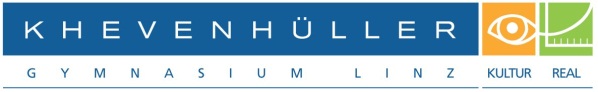 ANMELDUNG FÜR DIE   1.   KLASSE IM SCHULJAHR 2024/25 Bitte ankreuzen: Mir ist bekannt, dass eine Anmeldung verbindlich und rechtlich nur an 1 Schule möglich ist. 
 Ich erkläre ausdrücklich, dass mein Kind an keiner anderen Schule angemeldet oder vorgemerkt ist/sein wird. 
 Ich bin damit einverstanden, dass die Daten für schulbezogene Zwecke elektronisch verarbeitet werden. Ich bin damit 
einverstanden, dass Fotos meines Kindes von Schulveranstaltungen evtl. auf der Schulhomepage veröffentlicht werden.Linz, am 05.09.2023	………………………………………………………………..	  Unterschrift d. ErziehungsberechtigtenBitte mitbringen: Geburtsurkunde, Staatsbürgerschaftsnachweis/Pass, Meldebestätigung, eCard, Jahreszeugnis 3. Klasse, Schulnachricht 4. Klasse, (jeweils Originale, gescannte/fotografierte Kopien bitte vorher an sekretariat@khev.at senden);       Schülerin / Schüler:Familienname:Vorname(n):Geschlecht:weiblich	männlichGeburtsdatum:Geburtsstaat: Österreich	Sonstige: Staatsbürgerschaft: Österreich	 Sonstige: Erstsprache: Deutsch	Sonstige: Religionsbekenntnis: röm.-kath.	 Sonstige: Sozialvers.Nr. (Kind):Schuleintritt inkl. evtl. VorschuleSchuljahr 2020/21	Schuljahr 2019/20Letzte (aktuelle) Schule:MutterVaterTitel / Nachname:Vorname:Postleitzahl / Ort:Straße:Telefon privat:Telefon beruflich:e-Mail:Beruf:Erziehungsberechtigt: Beide	nur Mutter	nur Vater Beide	nur Mutter	nur VaterGeschwister an der Schule:Nein	Ja, derzeit in Klasse: Ich ersuche, wenn möglich, mein Kind mit folgenden Schülerinnen und Schülern in eine Klasse einzuteilen (max. 3):Ich ersuche, wenn möglich, mein Kind mit folgenden Schülerinnen und Schülern in eine Klasse einzuteilen (max. 3):Ich ersuche, wenn möglich, mein Kind mit folgenden Schülerinnen und Schülern in eine Klasse einzuteilen (max. 3):1 2 3 Nachmittagsbetreuung:Nein	Ja, wahrscheinlich